Bohnen ohne Erde pflanzen Jedes Mädchen bekam ein Schwammtuch und befeuchtete dieses - das feuchte Schwammtuch wurde in ein leeres Einmachglas gesteckt, so dass es die Seitenfläche bedeckt - der Samen der Riesenbohne wurde dann zwischen Schwammtuch und Glaswand gelegt - ab dann hieß es warten…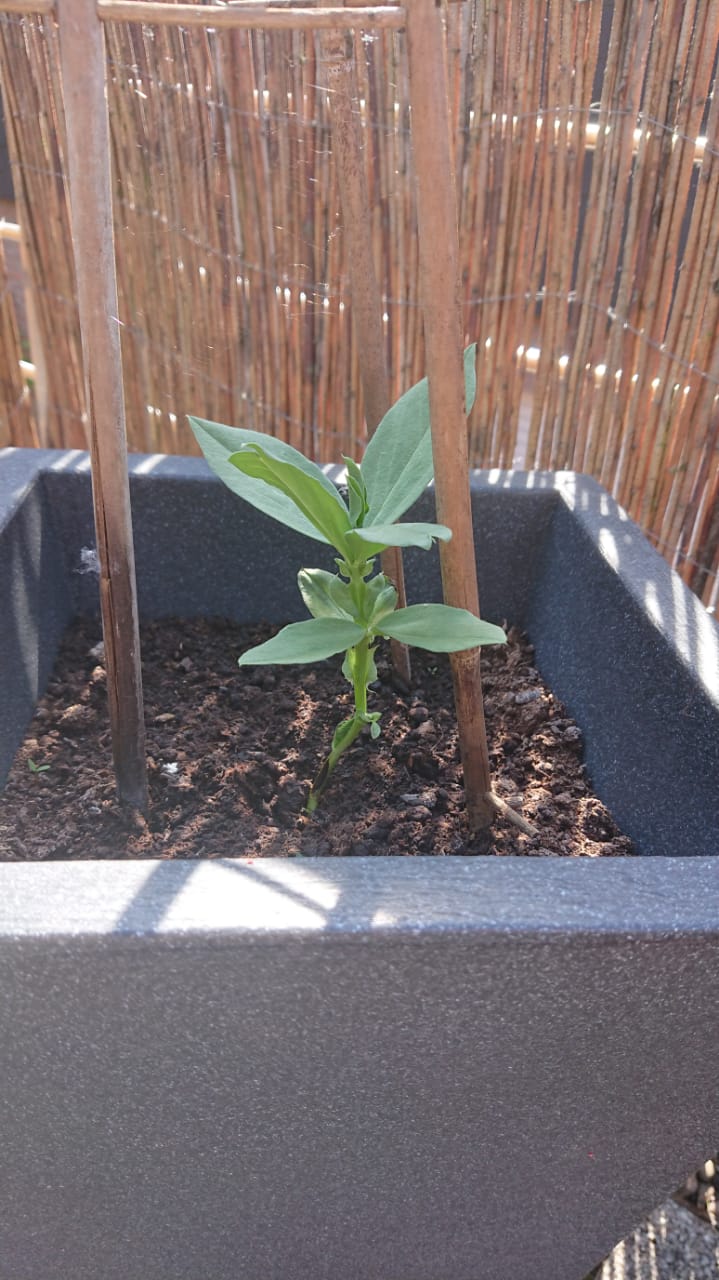 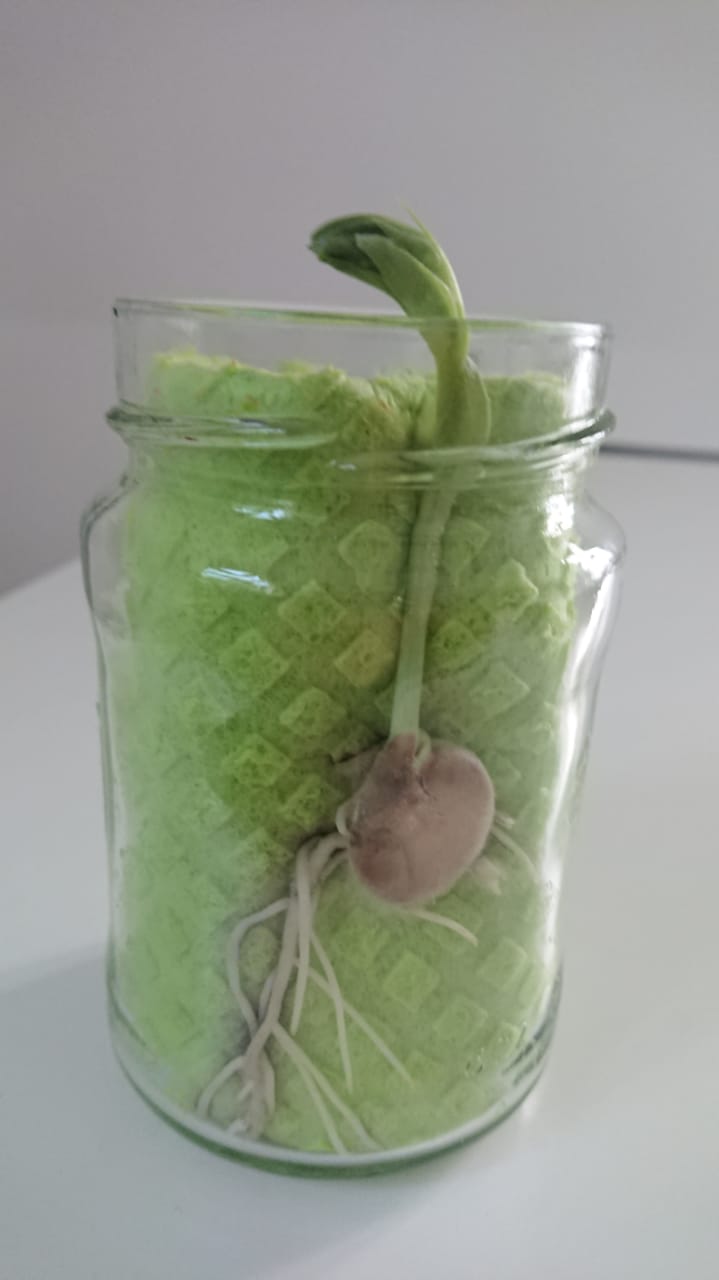 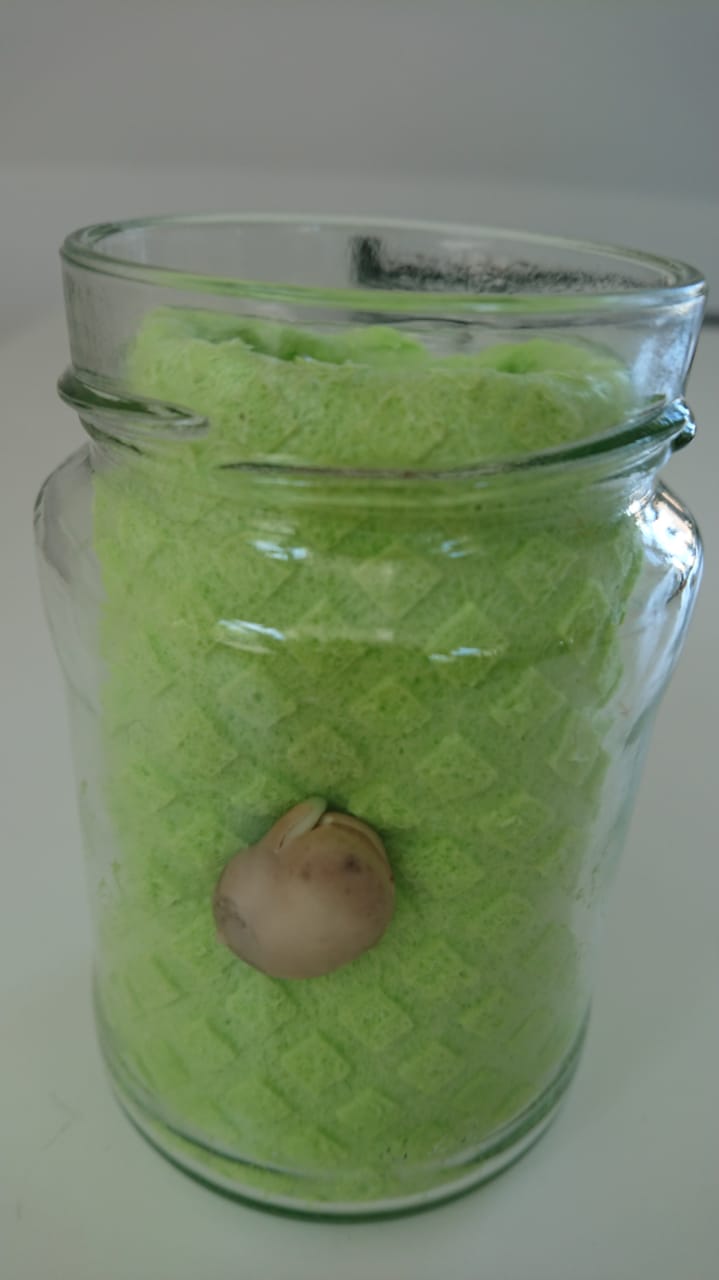 